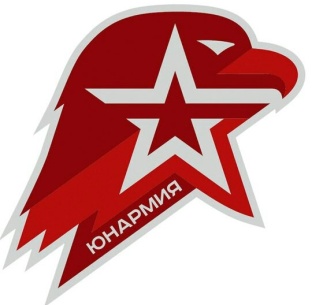 Профильные специализированные  формирования юнармейцев: юные гвардейцы, юные моряки, юные летчики, юные разведчики.Детско-юношеские  военно-патриотические, военно-исторические отряды, клубы.Всероссийские молодежные военно-патриотические  игры, олимпиады, конкурсы, спартакиады, сдачи норм ГТО.Юнармейские  посты у Вечного огня, обелисков, мемориалов, участие в воинских ритуалах.